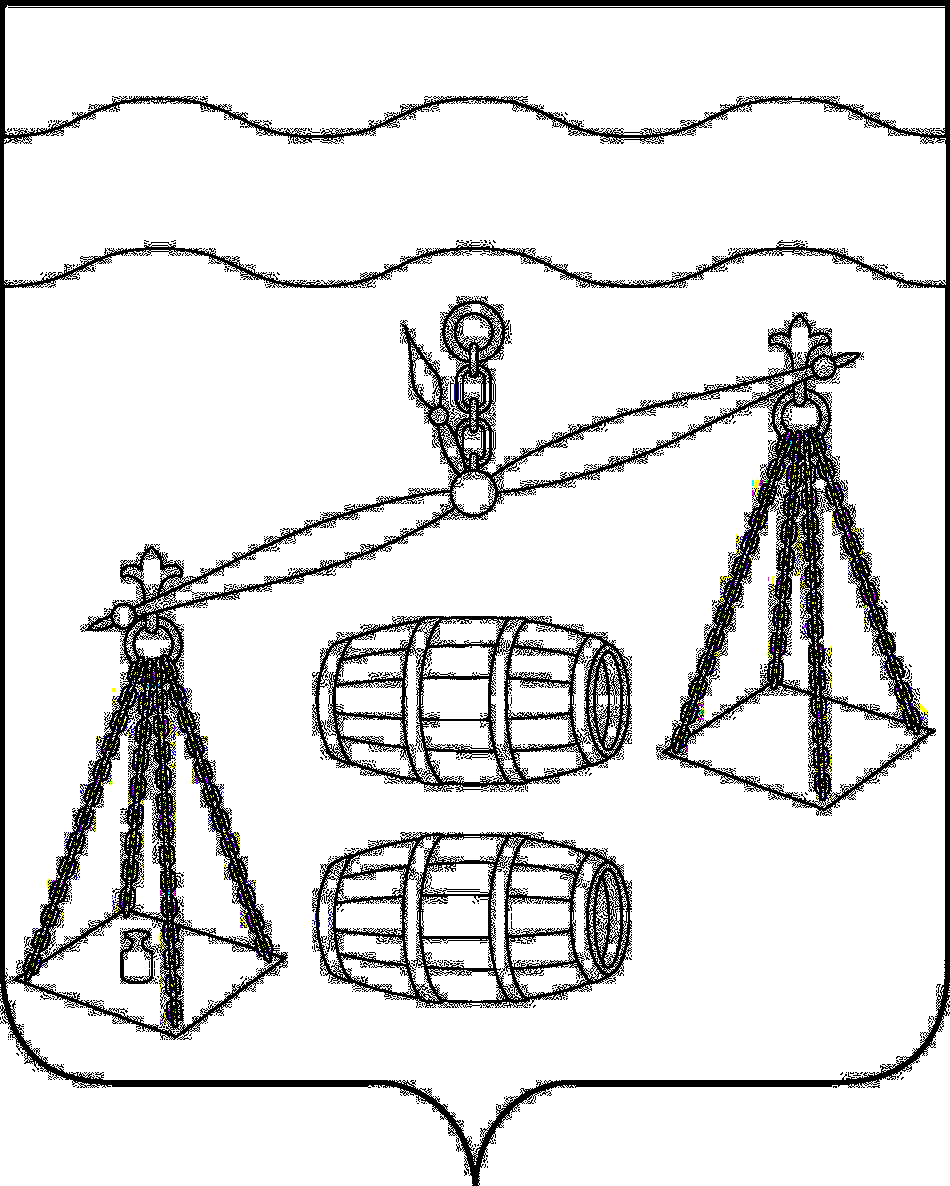 КАЛУЖСКАЯ ОБЛАСТЬ                                                                     СУХИНИЧСКИЙ РАЙОН                                                                      АДМИНИСТРАЦИЯ                                                                                             СЕЛЬСКОГО ПОСЕЛЕНИЯ                                                                                              «СЕЛО ФРОЛОВО»ПОСТАНОВЛЕНИЕО порядке осуществления бюджетныхполномочий главных администраторовдоходов бюджетов бюджетной системыРоссийской Федерации, являющихся органами местного самоуправления и (или) находящимися в их ведении казенными учреждениями                  В соответствии со статьей 1601 Бюджетного кодекса Российской Федерации администрация сельского поселения «Село Фролово» ПОСТАНОВЛЯЕТ:1. Утвердить прилагаемый Порядок осуществления органами местного самоуправления и (или) находящимися в их ведении казенными учреждениями бюджетных полномочий главных администраторов доходов бюджетов бюджетной системы Российской Федерации.
2.  Постановление вступает в силу после обнародования и подлежит размещению на сайте администрации МР «Сухиничский район», в разделе «Поселения» 3. Контроль за исполнением настоящего постановления оставляю за собой.Глава администрацииСП «Село Фролово»                                                                            М.М. МоисееваУтвержденПостановлением администрацииСП «Село Фролово»От 22.12.2021 г. N 46ПОРЯДОКОСУЩЕСТВЛЕНИЯ  ОРГАНАМИ МЕСТНОГО САМОУПРАВЛЕНИЯИ (ИЛИ) НАХОДЯЩИМИСЯ В ИХ ВЕДЕНИИ КАЗЕННЫМИУЧРЕЖДЕНИЯМИ БЮДЖЕТНЫХ ПОЛНОМОЧИЙ ГЛАВНЫХ АДМИНИСТРАТОРОВ ДОХОДОВ БЮДЖЕТОВ БЮДЖЕТНОЙ СИСТЕМЫ РОССИЙСКОЙ ФЕДЕРАЦИИ1. Местные органы исполнительной  власти и (или) находящиеся в их ведении казенные учреждения (далее - главные администраторы доходов бюджетов) в качестве главных администраторов доходов бюджетов бюджетной системы Российской Федерации:а) формируют и утверждают перечень администраторов доходов бюджетов, подведомственных главному администратору доходов бюджетов;б) формируют и представляют в финансовый орган района следующие документы:прогноз поступления доходов в сроки, установленные законодательством, по форме, согласованной с финансовым органом района;сведения, необходимые для составления  проекта соответствующего бюджета на очередной финансовый год и плановый период  в сроки, установленные законодательством;сведения, необходимые для составления и ведения кассового плана;в) исполняют в случае необходимости полномочия администратора доходов бюджетов;г) ведут реестр источников доходов бюджета по администрируемым доходам бюджетов на основании перечня источников доходов бюджетов бюджетной системы Российской Федерации;д) утверждают методику прогнозирования поступлений доходов в бюджет в соответствии с общими требованиями к такой методике, установленными Правительством Российской Федерации".2. Главные администраторы доходов (администраторы доходов): а) наделяются  в отношении закрепленных за ними источников доходов бюджетов бюджетной системы Российской Федерации следующими бюджетными полномочиями:начисление, учет и контроль за правильностью исчисления, полнотой и своевременностью осуществления платежей в бюджет, пеней и штрафов по ним;взыскание задолженности по платежам в бюджет, пеней и штрафов;принятие решений о возврате излишне уплаченных (взысканных) платежей в бюджет, пеней и штрафов, а также процентов за несвоевременное осуществление такого возврата и процентов, начисленных на излишне взысканные суммы, и представление в орган Федерального казначейства поручений (сообщений) для осуществления возврата в порядке, установленном законодательством;принятие решения о зачете (уточнении) платежей в бюджеты бюджетной системы Российской Федерации и представление соответствующего уведомления в орган Федерального казначейства;б) определяют порядок заполнения (составления) и отражения в бюджетном учете первичных документов по администрируемым доходам бюджетов или указаний нормативных правовых актов, регулирующих данные вопросы;в) определяют порядок и сроки сверки данных бюджетного учета администрируемых доходов бюджетов в соответствии с действующим законодательством;г) определяют  действия  при уточнении невыясненных поступлений в соответствии с действующим законодательством;д) осуществляют  действия  при принудительном взыскании с плательщика платежей в бюджет, пеней и штрафов по ним через судебные органы или через судебных приставов в случаях, предусмотренных законодательством ; е) применяют иные положения, необходимые для реализации полномочий администратора доходов бюджетов.3.  Администраторы доходов бюджетов осуществляют взаимодействие с органом Федерального казначейства в порядке и в сроки, установленные законодательством.4. В случае изменения состава и (или) функций главных администраторов доходов бюджетов бюджетной системы Российской Федерации финансовый орган  района вправе  при определении принципов назначения, структуры кодов и присвоении кодов классификации доходов бюджетов Российской Федерации вносить соответствующие изменения в состав закрепленных за ними источников доходов бюджетов Российской Федерации.От 22.12.2021 г.                          № 46